Achkalda AlexeyExperience:Documents and further information:Seafarers book MK 0094547Arkhangelsk24.09.2013Seamans Identity DocumentRUS 0245471Arkhangelsk20.09.201319.09.2018Travel passport72  5044045Arkhangelsk20.06.201320.06.2023Civil passport1105  402186Arkhangelsk26.04.2006-Certificate of competencyGrade:1021605054Arkhangelsk09.10.201317.05.2018Personal Safety0091431Arkhangelsk17.05.201317.05.2018Prof. In survival craft0091972Arkhangelsk24.05.201324.05.2018Advanced fire fighting0091709Arkhangelsk17.05.201317.05.2018Medical first aid209335Arkhangelsk22.05.201322.05.2018Ships security officer0093252Arkhangelsk28.05.201328.05.2018Good EnglishPosition applied for: 3rd EngineerDate of birth: 18.09.1974 (age: 43)Citizenship: RussiaResidence permit in Ukraine: NoCountry of residence: RussiaCity of residence: ArkhangelskPermanent address: .Nikitova Str 12  Ap 59Contact Tel. No: +7 (818) 261-40-65 / +7 (950) 253-39-51E-Mail: achkalda@gmail.comU.S. visa: NoE.U. visa: NoUkrainian biometric international passport: Not specifiedDate available from: 17.01.2014English knowledge: GoodMinimum salary: 2700 $ per month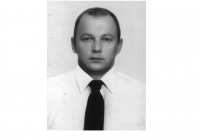 PositionFrom / ToVessel nameVessel typeDWTMEBHPFlagShipownerCrewing3rd Engineer29.12.2011-17.01.2014KlintsyContainer Ship9016 L 525 IIPS 1618kw-RussiaATF&mdash;2nd Engineer08.12.2010-02.12.2011Sovetskaya KonstitusiyaGeneral Cargo17278 ZL 40/48 3900kw-RussiaATF&mdash;3rd Engineer30.12.2009-15.12.2010KlintsyContainer Ship9016 L 525 IIPS 1618kw-RussiaATF&mdash;3rd Engineer22.10.2009-16.12.2009Sovetskaya KonstitusiyaGeneral Cargo17278 ZL 40/48 3900kw-RussiaATF&mdash;3rd Engineer20.11.2008-14.10.2009RybachiyContainer Ship17278 ZL 40/48 3900kw-RussiaATF&mdash;2nd Engineer15.11.2006-29.05.2008VimaContainer Ship3500MAK -9 42/48 2400kw-NorwayMarine technology KIMEC&mdash;3rd Engineer15.04.2005-13.02.2006Widad-3Dry Cargo4407Pielstick 3900kw-MauritaniaSPP corp.&mdash;3rd Engineer09.06.2004-15.03.2005Sevina-3Container Ship7765Sulzer 5300kw-MauritaniaSitar Sh. Co.&mdash;